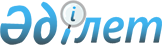 О внесении изменений в приказ Министра энергетики Республики Казахстан от 21 декабря 2017 года № 466 "Об утверждении Правил организации и проведения аукционных торгов, включающие квалификационные требования, предъявляемые к участникам аукциона, содержание и порядок подачи заявки, виды финансового обеспечения заявки на участие в аукционе и условия их внесения и возврата, порядок подведения итогов и определения победителей"Приказ и.о. Министра энергетики Республики Казахстан от 24 августа 2022 года № 284. Зарегистрирован в Министерстве юстиции Республики Казахстан 25 августа 2022 года № 29279
      Примечание ИЗПИ!Порядок введения в действие см. п.4
      ПРИКАЗЫВАЮ:
      1. Внести в приказ Министра энергетики Республики Казахстан от 21 декабря 2017 года № 466 "Об утверждении Правил организации и проведения аукционных торгов, включающие квалификационные требования, предъявляемые к участникам аукциона, содержание и порядок подачи заявки, виды финансового обеспечения заявки на участие в аукционе и условия их внесения и возврата, порядок подведения итогов и определения победителей" (зарегистрирован в Реестре государственной регистрации нормативных правовых актов за № 16240) следующие изменения:
      в Правилах организации и проведения аукционных торгов, включающие квалификационные требования, предъявляемые к участникам аукциона, содержание и порядок подачи заявки, виды финансового обеспечения заявки на участие в аукционе и условия их внесения и возврата, порядок подведения итогов и определения победителей, утвержденные указанным приказом:
      пункт 23 изложить в новой редакции:
      "23. Торговая сессия при проведении аукционных торгов проводится в сроки, устанавливаемые в соответствии с пунктом 3 или подпунктом 7) пункта 60-5 настоящих Правил, в случае проведения аукционных торгов по отбору проектов по энергетической утилизации отходов, и длится 30 (тридцать) минут. 
      При этом торговая сессия продлевается на 5 (пять) минут при поступлении заявки от участников аукционных торгов с ценой ниже, чем имеющееся минимальное предложение в течение пяти минут до завершения торговой сессии.";
      пункт 32 изложить в новой редакции:
      "32. Участники по своему усмотрению, до окончания времени приема заявок на участие в аукционных торгах изменяют ранее поданную заявку путем подачи новой заявки. 
      При этом, участники указывают цену в новой заявке ниже, чем в предыдущей, а объем ранее поданной заявки изменению не подлежит. 
      В течение основного времени 30 (тридцать) минут торговой сессии, шаг изменения цены не менее 5 (пять) тиын за 1 (один) киловатт-час, с периода времени продления торговой сессии на 5 (пять) минут, шаг изменения цены составит не менее 50 (пятьдесят) тиын за 1 (один) киловатт-час.";
      пункт 51 изложить в новой редакции:
      "51. Организатор производит расчет цен при выполнении следующих условий:
      1) суммарный объем установленной мощности заявок на участие в аукционных торгах на продажу не менее 130 % объема спроса установленной мощности;
      2) количество участников, зарегистрированных и допущенных на соответствующие аукционные торги в торговой системе, не менее двух;
      В случае невыполнения вышеуказанных условий, Организатор не производит расчет цен, закрывает торги до истечения времени закрытия торговой сессии и объявляет торги не состоявшимися.";
      пункт 56-1 исключить;
      пункт 60-17 исключить.
      2. Департаменту по возобновляемым источникам энергии Министерства энергетики Республики Казахстан в установленном законодательством Республики Казахстан порядке обеспечить:
      1) государственную регистрацию настоящего приказа в Министерстве юстиции Республики Казахстан;
      2) размещение настоящего приказа на интернет-ресурсе Министерства энергетики Республики Казахстан;
      3) в течение десяти рабочих дней после государственной регистрации настоящего приказа в Министерстве юстиции Республики Казахстан представление в Департамент юридической службы Министерства энергетики Республики Казахстан сведений об исполнении мероприятий, предусмотренных подпунктами 1) и 2) настоящего пункта.
      3. Контроль за исполнением настоящего приказа возложить на курирующего вице-министра энергетики Республики Казахстан.
      4. Настоящий приказ вводится в действие по истечении шестидесяти календарного дня после дня его первого официального опубликования.
      "СОГЛАСОВАН"Министр национальной экономикиРеспублики Казахстан
      "СОГЛАСОВАН"Министр экологии, геологии иприродных ресурсов Республики Казахстан
					© 2012. РГП на ПХВ «Институт законодательства и правовой информации Республики Казахстан» Министерства юстиции Республики Казахстан
				
      И.о. Министра 

М. Журебеков
